МАОУ «Юридическая гимназия № 9 имени М.М. Сперанского»Приказ25.10.2019	№ 427Об открытии профильного (полицейского класса)На основании приказа Управления образования города Ростова-на-Дону от 23.10.2020 № 648 «О реализации муниципального образовательного проекта «Профильные классы», с целью патриотического воспитания и формирования правовой культуры молодежи, подготовки обучающихся к воинской службе, подготовки к поступлению выпускников в ВУЗы системы ФСБ и МВД, удовлетворения потребностей социума, в соответствии с Положением о профильных (полицейских классах) в МАОУ «Юридическая гимназия № 9 имени М.М. Сперанского», протокола №2 от 01.07.2020 заседания комиссии по конкурсному отбору кандидатов на зачисление на основании заявлений родителей (законных представителей) обучающихсяПриказываю:Открыть в МАОУ «Юридическая гимназия № 9 имени М.М. Сперанского» группы 10-го и 11-го профильных (полицейских) классов в 2020-2021 учебном году со списочным составом согласно приказам о зачислении обучающихся.Назначить Текучеву С.Ф., заместителя директора по УВР, ответственной за реализацию образовательных программ в 2020-2021 учебном году в соответствии с профилем класса, включая основные образовательные программы, программы внеурочной деятельности, дополнительные общеобразовательные программы.Назначить Текучеву С.Ф., заместителя директора по УВР, ответственной за координацию сотрудничества гимназии с партнерскими организациями, разработку и реализацию совместных планов мероприятий, организацию и проведение Координационного совета.Назначить Кондрашову О.М., учителя английского языка, классным руководителем профильного (полицейского) 10-го класса, Иваненко Г.М., учителя английского языка, классным руководителем профильного (полицейского) 11-го класса.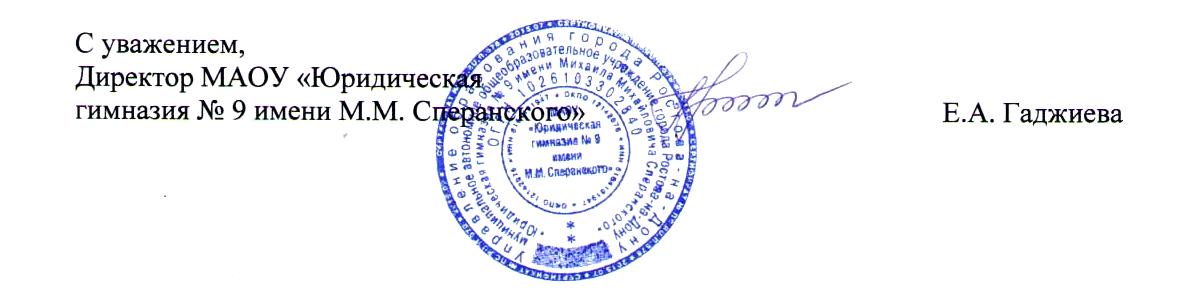 